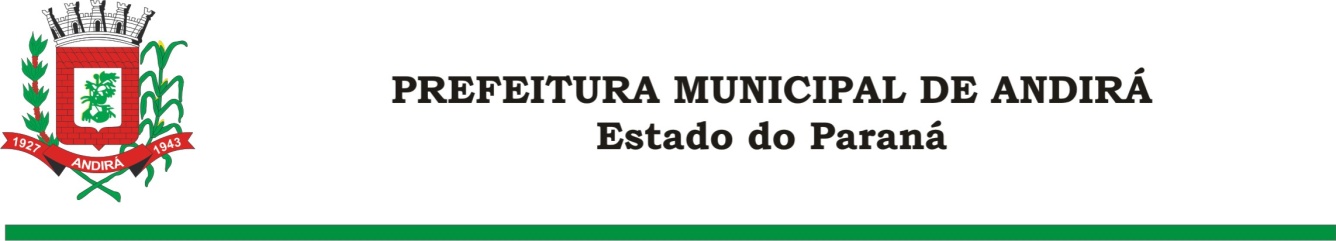 PORTARIA Nº. 16.784 DE 05 DE JANEIRO DE 2023IONE ELISABETH ALVES ABIB, Prefeita Municipal de Andirá, Estado do Paraná, usando das atribuições que lhe são conferidas por lei e, 	CONSIDERANDO a Portaria 14.678 de 29 de janeiro de 2021, a qual interrompeu, a partir do dia 01 de fevereiro de 2021, o período de férias do Servidor RODINELLE CASSITTA,                 R E S O L V E:      Art. 1º Conceder 16 dias remanescentes das férias, a partir do dia 11 de janeiro de 2023, ao Servidor Público Municipal, RODINELLE CASSITTA, ocupante do cargo de SECRETÁRIO MUNICIPAL DE VIAÇÃO E SERVIÇOS PÚBLICOS.Art. 2°- Esta Portaria entra em vigor na data de sua publicação.Art. 3º- Ficam revogadas as disposições em contrário.Paço Municipal Bráulio Barbosa Ferraz, Município de Andirá, Estado do Paraná, em 05 de janeiro de 2023, 80º. da Emancipação Política.IONE ELISABETH ALVES ABIBPREFEITA MUNICIPAL